INDICAÇÃO Nº 1009/2021Assunto: Solicita ao Sr. Prefeito Municipal que determine à Secretaria de Obras e Serviços Públicos e Departamento Municipal de Trânsito, efetuar os estudos e ações para a instalação de lombada ou travessia elevada na rua Nicolau Labriola, próximo ao nº 66, bairro Jardim Galetto. Senhor Presidente, INDICO ao Sr. Prefeito Municipal, nos termos do Regimento Interno desta Casa de Leis, que determine à Secretaria de Obras e Serviços Públicos e Departamento Municipal de Trânsito, efetuar os estudos e ações necessárias para a instalação de lombada ou travessia elevada na rua Nicolau Labriola, próximo ao nº 66, bairro Jardim Galetto, CEP 13253-103. A presente Indicação visa atender solicitação de moradores daquela região, informando ser uma área crítica, rua sem saída, com significativo trânsito de pessoas, motocicletas e carros, tornando-se um local com sério risco de acidentes e atropelamentos. Por estes motivos apresentados, tornam-se necessárias ações urgentes da Administração Pública e sua execução no menor tempo possível.SALA DAS SESSÕES, 14 de julho de 2021. CARLOS EDUARDO DE OLIVEIRA FRANCOVereador – Cidadania Imagens do Local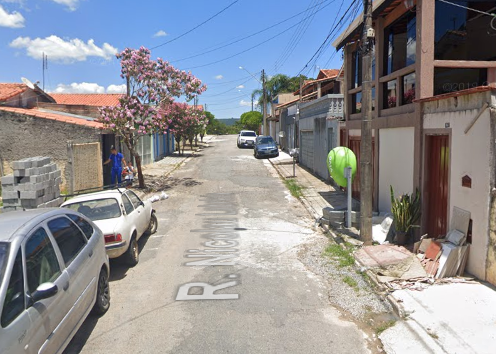 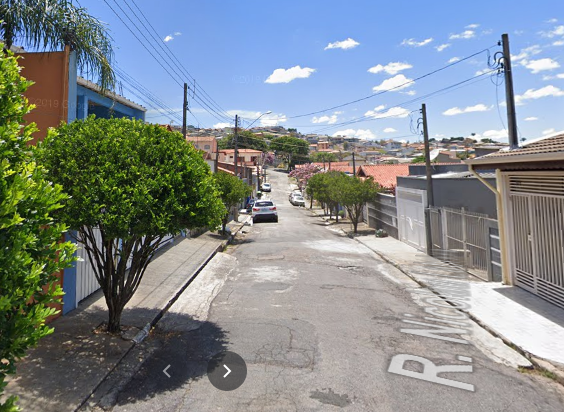 